BOBINA 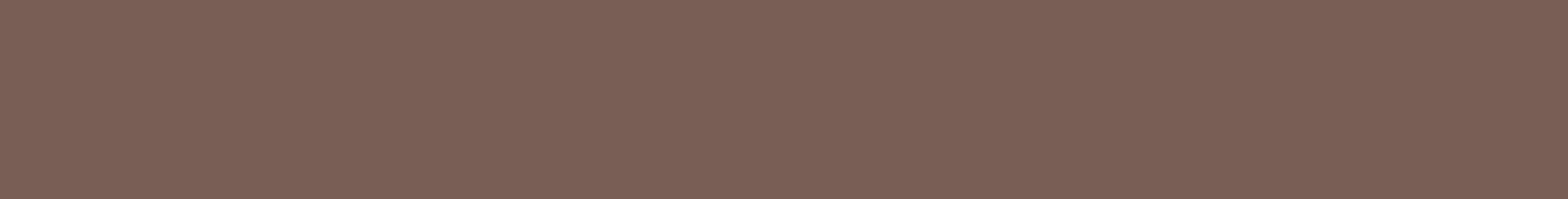 A performance driven professional targeting assignments in Marketing, Brand Management and Product Development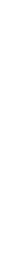 E D U C A T I O N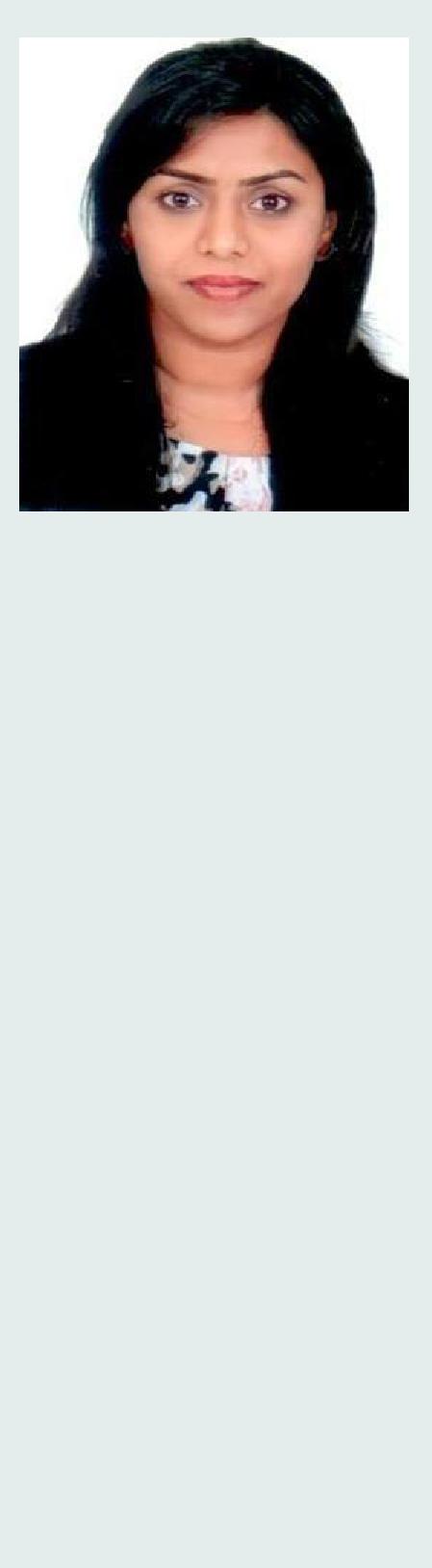 B . E (Electronics and Communication Engineering) ANNA UniversityAR EAS OF EXPERTIS ECost-per-sale OptimizationCorporate communicationsB2B /B2C Marketing o Vendor Management o Marketing Strategies& Campaigns.Website Management o Product positioningand Branding o Business /BrandDevelopmento P&L Management o Product Marketing/LaunchMarketing professional with 8 years of experience in consumer electronics and product development, delivering profitable solutions to drive sales, attract and maintain customers, and build a solid corporate brand.Management: Recruited, hired, and trained over 15 marketing and sales specialists, improving overall sales targets by 30%.Specialized in marketing campaigns, strategies for distribution and proven record in managing product launches that increased brand awareness and sales.Achievements:Directed launch of 9 new product lines, with total annual revenue of $8 million Developed trade accounts with brands like Samsung, Nikon, Fuji, and Canon for the export wing.WOR KING EXPER IENCEMarketing Manager  FZ E, D UBAI April 2 01 1 –PresentRESPONSIBILITIES:MARKETING:Managed all corporate marketing functions with budget of USD 250,000.00, including brand management, product launch, advertising, marketing collateral, tradeshows and events.Established new social media team including Content Developers, SEO Specialists, and Media Technicians that grew company’s web presence and global brand awareness. Also led company's inaugural e-mail marketing initiative, resulting in considerable increase in customer traffic.Performed ongoing customer/market research and demographic profiling to identify and capitalize on unmet needs ahead of the curve.Proven track record of product launching, in 3 different markets. Identified opportunities, researched new product possibilities, teamed up with engineering team and created campaigns, leading to annual sales growth.Collaborated with Accounts and Finance department to create marketing budget and ensured all marketing activity is in line with corporate guidelines, local legislation and data protection laws.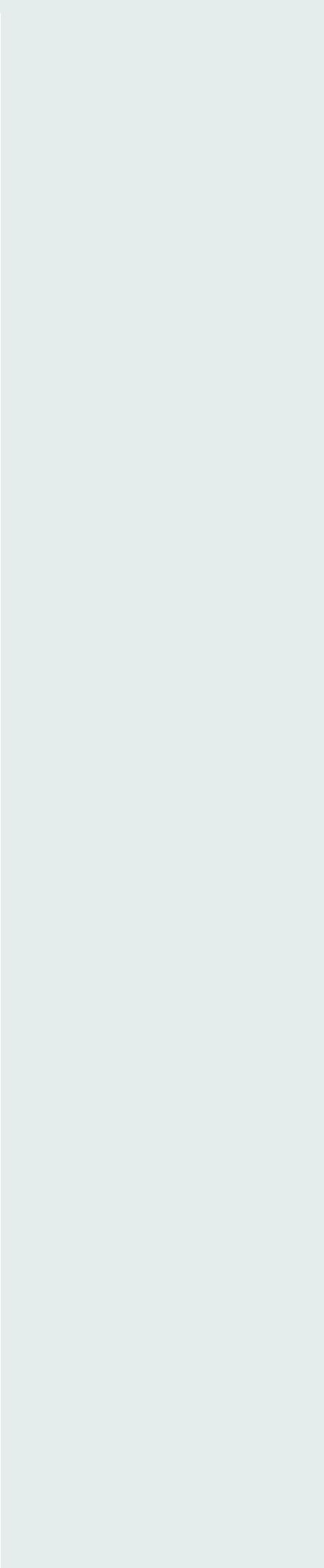 KEY SKIL LS ANDCOMPET EN CIESPROFESSIONAL:Goal Oriented andTeam player.Able to work independently as well as on cross functional teams.Strong managementskills.Self-motivated with good Analytical abilities.Capable of managing multiple projectssimultaneously.Experience of managing projects from start to finish.Turning data into meaningful and actionable insights.Staying abreast ofindustrydevelopments.Excellent organizational, interpersonal andinfluentialcommunication skills.Pragmatic problem solver.Aptitude for learning new technologies.PERSONAL:Creative, Versatile, Focused and Committed.SPOKEN L ANGUAG ESEnglishMalayalam o  Hindio  TamilOrchestrated various successful corporate re-branding campaigns, including redesigning logo, web site redesign and marketing materials, TV/Radio ads (operational and creative), that increased lead flow while reducing expenses by combining in-house resources with specialized vendors.PRODUCT DEVELOPMENT:Worked directly with manufacturing unit team to manage project workflow and oversee day to day management.Worked in Designing -experiments, analyzing, documenting and summarizing results.Created and maintained work plan goal templates and coordinated the same.Developed timelines, managed product quality, sample management, and costing.Monitored project tracking systems.Periodic visits to the manufacturing unit for production updates, quality checks and approvals on the disposition of first piece inspections on new products or parts.Forecasts for the products; collaborate with the sales and marketing team to ensure product requirements are achieved.Conducted training seminars and workshops for the in-house team.Sales Engineer at CPS GL OB AL G ERE NA L T RA DING L . L . C, DUB AIJ u l y 2 0 0 8 – Sep tem ber 2 01 0Provided sales and after sales technical support.Created presentations and demos on product portfolio.Negotiated tender, contract terms and conditions.Created competitive estimates, proposals, cost/benefit analysisHR ASSISTANT at PIVOT S YS T EC HNO LO GI ES PRI VAT E L IM IT ED, TECH NO PAR K, IND IA May 20 06 – May 20 08Managed full cycle recruiting /exiting and oversaw payrolls.Created job descriptions and conducted training programs.Compiled personal data and headcount reports.Communicated company policies, procedures, and benefit information to employees including the maintenance of all legal posting requirements.TECHN ICAL S KILLSOffice Tools: MS-Office (Word, Excel, PowerPoint, Outlook)Basics of Tally.DECL AR AT IONI hereby declare that the information furnished above is true to the best of my knowledge.(BOBINA )Email: bobina.392386@2freemail.comEmail: bobina.392386@2freemail.comNationality: IndianEmail: bobina.392386@2freemail.comEmail: bobina.392386@2freemail.comNationality: IndianEmail: bobina.392386@2freemail.comEmail: bobina.392386@2freemail.comAvailability: ImmediateAvailability: ImmediateMarital Status: MarriedMarital Status: Married